Ε.Π.Σ. ΑΧΑΪΑΣΠΡΟΚΗΡΥΞΗΚΥΠΕΛΛΟΥ ΕΛΛΑΔΟΣ ΕΡΑΣΙΤΕΧΝΩΝ ΠΟΔΟΣΦΑΙΡΙΣΤΩΝ περιόδου  2018-2019Η ΕΝΩΣΗ ΠΟΔΟΣΦΑΙΡΙΚΩΝ ΣΩΜΑΤΕΙΩΝ ΑΧΑΪΑΣ, αφού έλαβε υπ' όψη :ΤΗΝ ΑΘΛΗΤΙΚΗ ΝΟΜΟΘΕΣΙΑ ΠΟΥ ΙΣΧΥΕΙ ΣΗΜΕΡΑ.ΤΟ ΚΑΤΑΣΤΑΤΙΚΟ ΤΗΣ.ΤΙΣ ΔΙΑΤΑΞΕΙΣ ΤΟΥ ΚΑΠ ΕΡΑΣΙΤΕΧΝΙΚΩΝ ΠΡΩΤΑΘΛΗΜΑΤΩΝ ΟΠΩΣ ΑΥΤΕΣ ΙΣΧΥΟΥΝ ΚΑΤΑ ΤΗΝ ΕΝΑΡΞΗ ΤΟΥ ΠΑΡΟΝΤΟΣ ΠΡΩΤΑΘΛΗΜΑΤΟΣ ΚΥΠΕΛΛΟΥ.ΤΙΣ ΑΠΟΦΑΣΕΙΣ ΤΟΥ Δ.Σ. ΤΗΣ  Ε.Π.Σ. ΑΧΑΪΑΣ 17 / 21-8-2018.ΠΡΟΚΗΡΥΣΣΕΙΤη διοργάνωση των αγώνων της 1ης Φάσης του ΚΥΠΕΛΛΟΥ ΕΛΛΑΔΟΣ ΕΡΑΣΙΤΕΧΝΩΝ ΠΟΔΟΣΦΑΙΡΙΣΤΩΝ ΠΕΡΙΟΔΟΥ 2018– 2019:Άρθρο 1ΕΝΝΟΙΑ ΠΡΟΚΗΡΥΞΗΣ - ΔΗΛΩΣΗ ΣΥΜΜΕΤΟΧΗΣ	Η προκήρυξη αυτή είναι ΠΡΟΣΚΛΗΣΗ για την κατάρτιση σύμβασης προσχώρησης μεταξύ της διοργανώτριας που είναι η Ε.Π.Σ. ΑΧΑΪΑΣ και ΤΩΝ ΣΩΜΑΤΕΙΩΝ που οι ομάδες τους έχουν δικαίωμα συμμετοχής στο ΚΥΠΕΛΛΟ ΕΛΛΑΔΟΣ ΕΡΑΣΙΤΕΧΝΩΝ ΠΟΔΟΣΦΑΙΡΙΣΤΩΝ περιόδου 2018-2019 που αυτή η προκήρυξη ορίζει.	Κατ' εφαρμογή δε των διατάξεων του ισχύοντος Καταστατικού της Ε.Π.Ο., η παρούσα δήλωση συμμετοχής αποτελεί ΑΝΕΠΙΦΥΛΑΚΤΗ ΑΠΟΔΟΧΗ του Καταστατικού αυτού και των εκδοθέντων ή εκδοθησομένων Κανονισμών της Ε.Π.Ο.	Η συμμετοχή των ομάδων Γ Εθνικής,  Α’ και B΄ Κατηγοριών είναι ΥΠΟΧΡΕΩΤΙΚΗ, εξαιρουμένων των ομάδων Γ΄ Κατηγορίας .	Η ΔΗΛΩΣΗ ΣΥΜΜΕΤΟΧΗΣ πρέπει να υποβληθεί στην Ε.Π.Σ. Αχαΐας μέχρι τις28-08-2018.Άρθρο 2ΔΙΟΡΓΑΝΩΣΗ –ΔΙΚΑΙΩΜΑ ΣΥΜΜΕΤΟΧΗΣ Οι αγώνες διοργανώνονται από την ΕΠΣΑ και θα διεξαχθούν από  Σεπτέμβριο 2018 έως την λήξη της αγωνιστικής περιόδου σύμφωνα με τις διατάξεις του ΚΑΠ Ερασιτεχνικών Πρωταθλημάτων.Κάθε Σωματείο μαζί με τη Δήλωση Συμμετοχής πρέπει να καταβάλει στην ΕΠΣ Αχαΐας και το σχετικό παράβολο που ορίστηκε στο ποσό των πενήντα (50) ευρώ.  Άρθρο 3ΤΡΟΠΟΣ ΤΕΛΕΣΗΣ ΤΩΝ ΑΓΩΝΩΝ ΚΥΠΕΛΛΟΥ ΕΛΛΑΔΟΣ ΕΡΑΣΙΤΕΧΝΩΝΑ) Οι αγώνες του Κυπέλλου Ελλάδος Ερασιτεχνών θα διεξάγονται με το σύστημα απλών συναντήσεων αποκλεισμού. Γηπεδούχος ομάδα θα δηλώνεται αυτή που βρίσκεται στην κατώτερη κατηγορία. Στην περίπτωση που δυο ομάδες βρίσκονται στην ίδια κατηγορία, γηπεδούχος θα είναι αυτή που κληρώνεται πρώτη. Το σύστημα αυτό έχει ισχύ έως και τον προημιτελικό γύρο (στους 8). Στον ημιτελικό γύρο (στους 4) οι αγώνες θα διεξαχθούν σε ουδέτερα γήπεδα, που θα οριστούν από το Δ.Σ. της Ε.Π.Σ.Α. Στον Α’ Γύρο της διοργάνωσης θα αγωνιστούν οι ομάδες Β’ Κατηγορίας (υποχρεωτική συμμετοχή) και οι ομάδες της Γ’ Κατηγορίας (προαιρετική η δήλωση συμμετοχής). Θα χωριστούν σε Ομίλους με γεωγραφικά κριτήρια. Οι ομάδες της Γ’ Εθνικής (υποχρεωτική η συμμετοχή), της Α’ Κατηγορίας (υποχρεωτική η συμμετοχή), καθώς και οι ομάδες Νέων των ΠΑΕ (προαιρετική η συμμετοχή) θα αγωνιστούν από τον B’ Γύρο και θα ενσωματωθούν με αυτές που θα προκριθούν από τον Α’ Γύρο.Β) Σε περίπτωση ισόπαλου αποτελέσματος εφαρμόζεται η διαδικασία που προβλέπεται από τη διάταξη της παρ. 9 του άρθρου 20 του ΚΑΠ (παράταση κ.λ.π.).Άρθρο 4ΠΡΟΓΡΑΜΜΑ ΑΓΩΝΩΝ –ΗΜΕΡΟΜΗΝΙΑ ΕΝΑΡΞΗΣ ΑΓΩΝΩΝΑ) Η ημερομηνία έναρξης των αγώνων και το πρόγραμμα των αγώνων ορίζονται από την επιτροπή Πρωταθλημάτων και Κυπέλλου της Ε.Π.Σ.Α. Β) Τα σωματεία θα ενημερώνονται για το πρόγραμμα αγώνων από την ιστοσελίδα (www.epsachaias.gr) και τα γραφεία της Ένωσης.Άρθρο 5ΣΥΜΜΕΤΟΧΗ ΠΟΔΟΣΦΑΙΡΙΣΤΩΝΣχετικά με την συμμετοχή των ποδοσφαιριστών, ισχύει ότι και στο πρωτάθλημα βάσει του άρθρου 13 παρ. 2 και 3 της προκήρυξης πρωταθλημάτων. Άρθρο 6ΓΗΠΕΔΑ ΤΕΛΕΣΗΣ ΑΓΩΝΩΝ	Τα γήπεδα τέλεσης των αγώνων και οι γηπεδούχες ομάδες ορίζονται από το πρόγραμμα των αγώνων. Άρθρο 7ΑΔΕΙΑ ΑΓΩΝΑΓια την έκδοση άδειας τέλεσης των αγώνων, υπεύθυνο είναι το γηπεδούχο σωματείο.Άρθρο 8ΕΞΟΔΑ ΜΕΤΑΚΙΝΗΣΗΣ ΣΩΜΑΤΕΙΩΝ – ΔΙΑΙΤΗΣΙΑΣ- ΓΙΑΤΡΟΥ- ΠΑΡΑΤΗΡΗΤΗ ΑΓΩΝΑ Για τις ομάδες που μετέχουν στους αγώνες, τα έξοδα μετακινήσεως του αγώνα βαρύνουν τις ίδιες. Τα έξοδα διαιτησίας βαρύνουν κατά το ήμισυ την κάθε ομάδα.Τα έξοδα του γιατρού αγώνα βαρύνουν την γηπεδούχο ομάδα. Είναι υποχρεωτική, με ευθύνη της γηπεδούχου ομάδας, η παρουσία ιατρού αγώνα (άρθρο 16, παρ. 2 α  του ΚΑΠ). Σε αντίθετη περίπτωση, ο αγώνας δεν διεξάγεται με υπαιτιότητα της γηπεδούχου ομάδας η οποία χάνει τον αγώνα με τέρματα 0-3 και της επιβάλλεται χρηματική ποινή τριακόσια (300) ευρώ. Εάν διεξαχθεί ο αγώνας, πέραν των ανωτέρω ποινών για την γηπεδούχο ομάδα που ισχύουν, ο διαιτητής παραπέμπεται για πειθαρχικό έλεγχο.	Άρθρο 9ΟΙΚΟΝΟΜΙΚΗ ΔΙΑΧΕΙΡΙΣΗ ΤΩΝ ΑΓΩΝΩΝ	Έχει απόλυτη εφαρμογή το άρθρο 21 της Προκήρυξης Πρωταθλημάτων με τη διαφορά ότι τα έσοδα είναι μισά-μισά και για τις δύο ομάδες. Η τιμή των εισιτηρίων για τους αγώνες Κυπέλλου είναι τρία (3) ευρώ. Όσον αφορά τον τελικό της διοργάνωσης, μετά την εκκαθάριση το καθαρό ποσό που προκύπτει θα λάβουν οι δύο φιναλίστ του Τελικού. Το αντίτιμο του εισιτηρίου του Τελικού αγώνα ορίζεται με απόφαση του Δ.Σ της ΕΠΣ Αχαΐας στα 5 ευρώ. Άρθρο 10ΠΟΙΝΕΣ ΣΕ ΒΑΡΟΣ ΣΩΜΑΤΕΙΩΝ-ΠΟΔΟΣΦΑΙΡΙΣΤΩΝ-ΜΕΛΩΝ-ΦΙΛΑΘΛΩΝ	Σωματείο που δεν δηλώσει συμμετοχή ενώ υποχρεούται από την Προκήρυξη, υφίσταται τις ποινές που προβλέπονται από τον ΚΑΠ. Ποινές αγωνιστικού αποκλεισμού από αποβολή με κόκκινη κάρτα, η οποία εδόθη σε ποδοσφαιριστή εκτίεται σε κάθε διοργάνωση Πρωταθλήματος ή Κυπέλλου της ίδιας ή επόμενης αγωνιστικής περιόδου, εκτός των Πρωταθλημάτων Υποδομών για όσους ποδοσφαιριστές έχουν δικαίωμα συμμετοχής και σε αυτά. Άρθρο 11ΓΗΠΕΔΟ ΚΑΙ ΕΠΑΘΛΑ ΤΕΛΙΚΟΥ ΑΓΩΝΑΑ) Ο Τελικός αγώνας Κυπέλλου Ερασιτεχνών Ε.Π.Σ. Αχαΐας θα διεξαχθεί σε γήπεδο το οποίο θα οριστεί από το Δ.Σ. τα Ε.Π.Σ.Α. Β) Στην Κυπελλούχο ομάδα της ΕΠΣ ΑΧΑΙΑΣ απονέμεται Κύπελλο και τριάντα (30) μετάλλια αμέσως μετά τη λήξη του αγώνα. Στην ομάδα που κατατάσσεται δεύτερη απονέμονται τριάντα (30) μετάλλια και μια τιμητική πλακέτα.Στο διαιτητή, τους επόπτες και τον τέταρτο διαιτητή απονέμονται από ένα μετάλλιο ή μια πλακέτα. Γ) Όλοι οι ποδοσφαιριστές που πήραν μέρος στον Τελικό αγώνα καθώς και οι αναπληρωματικοί οφείλουν να προσέλθουν και να παραλάβουν τα μετάλλιά τους και το έπαθλο με πρώτη την ομάδα που ηττήθηκε και δεύτερη τη νικήτρια ομάδα. Δ) Οι ποδοσφαιριστές που δεν πειθαρχούν σε αυτή την υποχρέωση τιμωρούνται με ποινή αποκλεισμού δύο (2) αγωνιστικών ημερών Πρωταθλήματος ή Κυπέλλου και εφόσον αποδειχθεί υπαιτιότητα του Σωματείου και της Διοίκησης του κατά τη κρίση του Δ.Σ. της ΕΠΣ ΑΧΑΙΑΣ, επιβάλλονται οι ποινές που προβλέπονται από το άρθρο 41 του ΚΑΠ Ερασιτεχνικών Πρωταθλημάτων. Το δε σωματείο θα τιμωρείται με πρόστιμο 300 ευρώ.Άρθρο 12ΓΕΝΙΚΕΣ ΔΙΑΤΑΞΕΙΣ Α) Η παρούσα αποτελεί σύμβαση προσχώρησης μεταξύ της ΕΠΣΑ ως διοργανώτριας και των Σωματείων που έχουν δηλώσει συμμετοχή στη διοργάνωση αυτή. Β) Για κάθε τι που δεν αναφέρεται και δεν προβλέπεται από την Προκήρυξη αυτή ισχύουν τα σχετικά άρθρα του ΚΑΠ. Άρθρο 13ΠΑΡΑΤΗΡΗΤΗΣ ΑΓΩΝΑ ΚΑΙΠΡΟΠΟΝΗΤΗΣΙσχύουν αυτά που αναγράφονται στο άρθρο 9 της Προκήρυξης Πρωταθλημάτων περιόδου 2018-2019.Άρθρο 14ΤΕΛΙΚΗ ΔΙΑΤΑΞΗ 	Με την αποδοχή της προκήρυξης τα Σωματεία και τα φυσικά πρόσωπα (ποδοσφαιριστές-παράγοντες κ.λ.π.) ΑΠΟΔΕΧΟΝΤΑΙ ΑΝΕΠΙΦΥΛΑΚΤΑ το Καταστατικό της ΕΠΟ, της ΕΠΣΑ και τους Κανονισμούς που διέπουν το άθλημα.Για το Δ.Σ./Ε.Π.Σ.Αχαΐας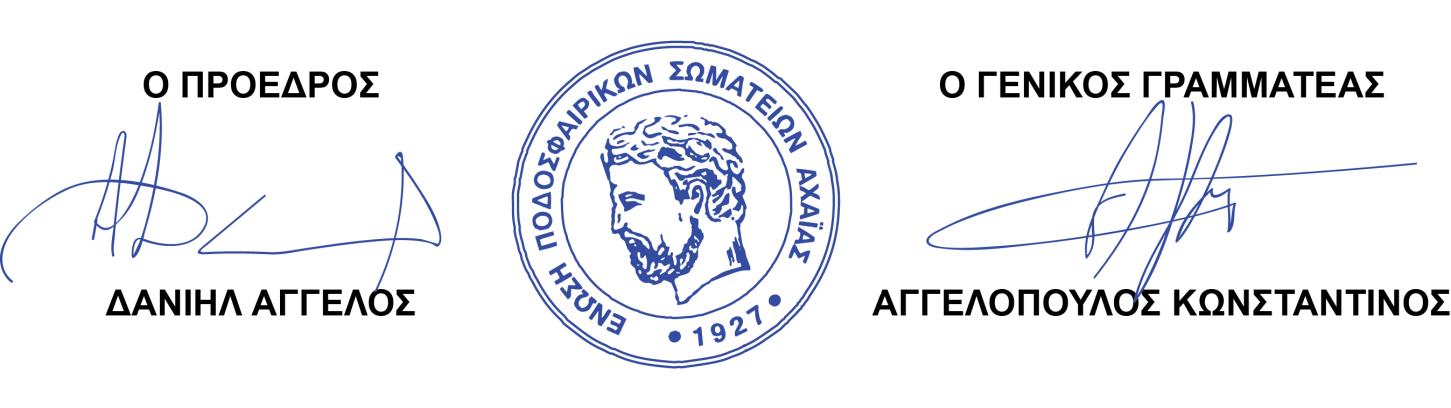 